       Projekt współfinansowany z Narodowego Funduszu Rewaloryzacji Zabytków Krakowa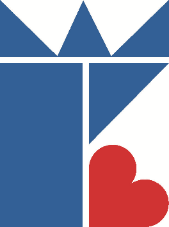 Załącznik nr 8 do SWZNazwy wykonawców wspólnie ubiegających się o udzielenie zamówienia:…………………………………………………………………………OŚWIADCZENIE WYKONAWCÓW WSPÓLNIE UBIEGAJĄCYCH SIĘ O UDZIELENIE ZAMÓWIENIAskładane na podstawie art. 117 ust. 4 ustawy z dnia 11 września 2019  Prawo zamówień publicznychNa potrzeby postępowania o udzielenie zamówienia publicznego pt. „Wymiana pokrycia stropodachu koszar piechoty Fortu 39 OLSZANICA – ul. Ireny Kosmowskiej 12 Kraków”, oświadczam, że następujące roboty budowlane: …………………. wykona wykonawca ……………/nazwa wykonawcy/….. …………………. wykona wykonawca ……………/nazwa wykonawcy/….. *…………………. wykona wykonawca ……………/nazwa wykonawcy/….. *…………………. wykona wykonawca ……………/nazwa wykonawcy/….. */dokument podpisany kwalifikowanym podpisem elektronicznym, podpisem zaufanym lub podpisem osobistym przez osobę/osoby umocowane do działania w imieniu Wykonawcy/